نقاشی فیگور و فضا جلسه 12در این جلسه نیز دانشجویان در دانشگاه حضور داشتند و مانند جلسه پیش مباحث درس داده شده برایشان باز شد و به رفع ایراد کارهایی که کشیده بودند پرداخته شد در زیز نمونه کار دانشجو را میبینیم که ابتدا طراحی کرده است و بعد از روی ان شروع به نقاشی کرده است.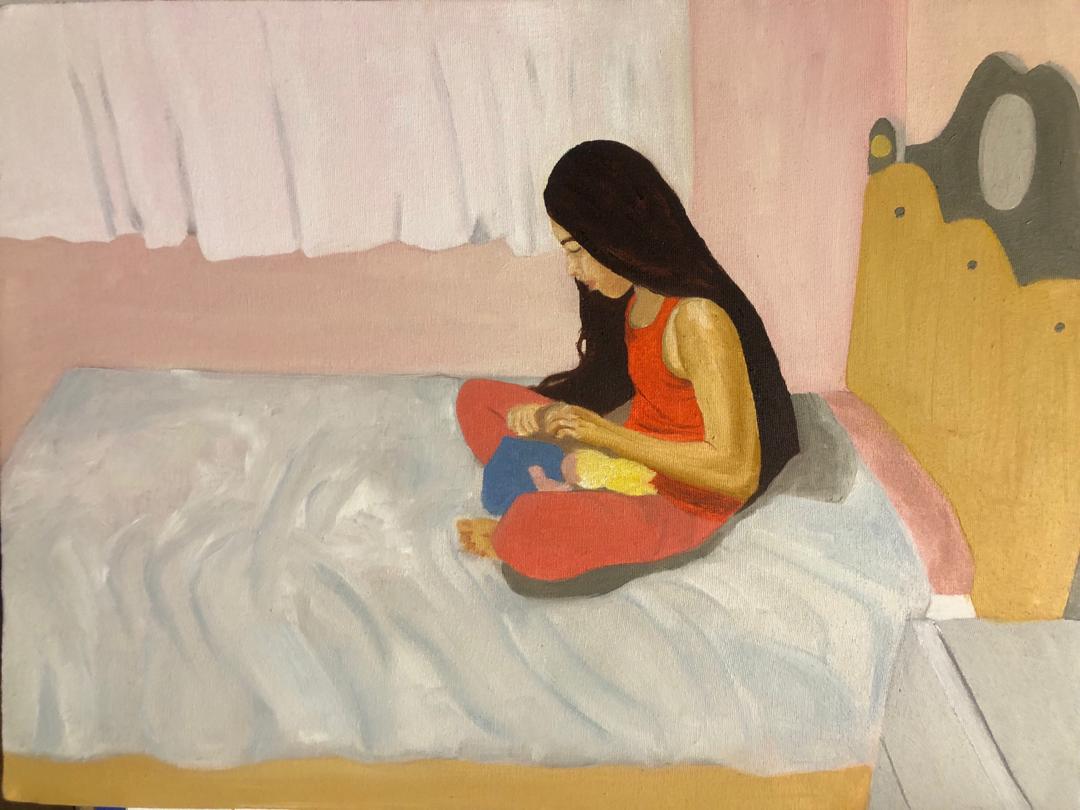 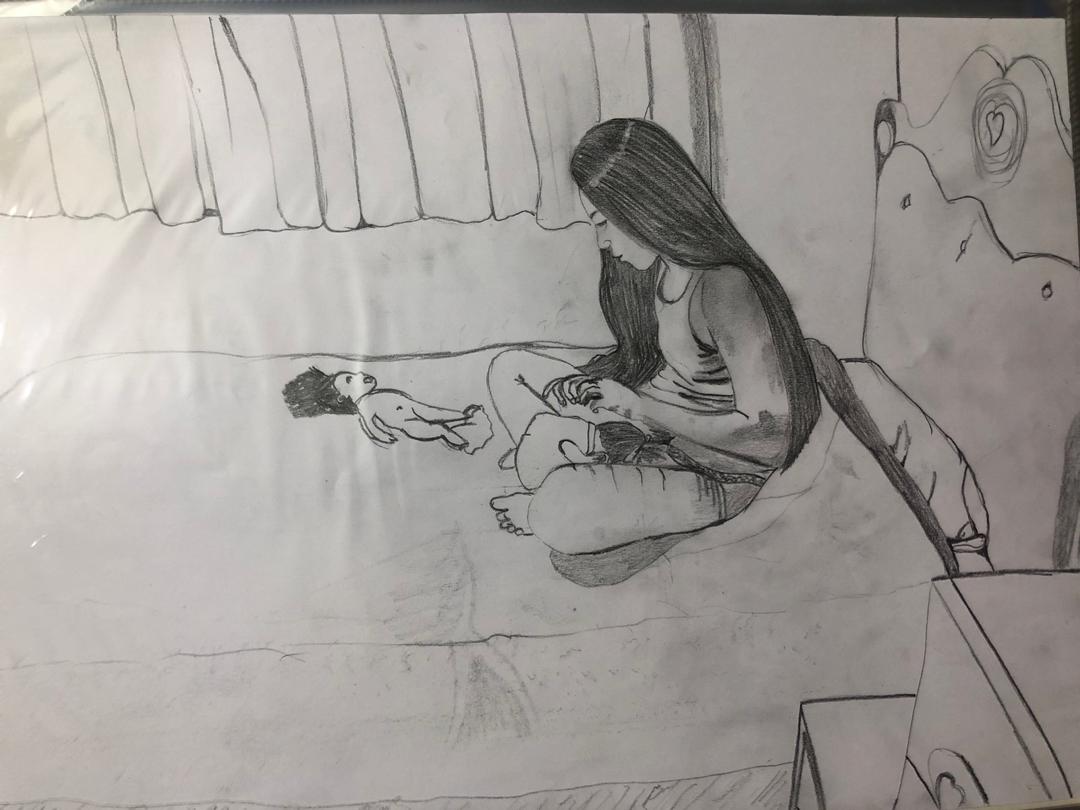 